	WARMIŃSKO – MAZURSKI ODDZIAŁ STRAŻY GRANICZNEJ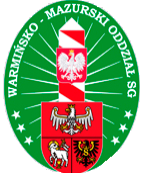               	 im. gen. bryg. Stefana Pasławskiego    ul. Gen. Władysława Sikorskiego 78,   11 – 400  Kętrzyn               	 tel. (89) 750 30 02                           e-mail: sbion.wtiz wmosg@strazgraniczna.plOPIS PRZEDMIOTU ZAMÓWIENIAI.   Przedmiot zamówieniaPrzedmiotem zamówienia jest wykonanie prac związanych z naprawą posadzki  w salach konsumpcyjnych I piętra budynku nr 5, które będą realizowane w ramach zadania pn. „Naprawa posadzki w salach konsumpcyjnych I piętra budynku nr 5 w m. Kętrzyn”. Budynek zlokalizowany jest na działce nr 37/2 w kompleksie Komendy Warmińsko-Mazurskiego Oddziału Straży Granicznej w Kętrzynie przy ul. Gen. Wł. Sikorskiego 78, 11-400 Kętrzyn.Dokładna lokalizacja sal konsumpcyjnych została wskazana w załączniku dotyczącym rzutu  I piętra budynku nr 5.II.   Zakres robótPosadzka z płytek wraz z cokolikiem w salach jadalnych o powierzchni całk. ok. 229,08 m2Parametry posadzki:Nawierzchnia z płytek gres wraz z wylewką – ok. 229,08 m2;Listwa cokołowa – ok. 113,92 m;Szczegółowy zakres robótRozebranie posadzki z płytek – ok. 229,08 m2;Rozebranie cokolików – ok. 113,92 m;Wykonanie warstwy wyrównawczej pod posadzkę – ok. 229,08 m2;Gruntowanie podłoża pod posadzkę z płytek – ok. 229,08 m2;Wykonanie posadzki z płytek gresowych – ok. 229,08 m2;Uzupełnienie pasa tynku po cokolikach wys. ok. 12 cm – ok. 113,92 m;Malowanie pasa ściany nad posadzką o szerokości ok. 20 cm – 22,80 m2;Montaż listwy cokołowej – ok. 113,92 m;Wywóz gruzu - ok. 5,00 m3.Uwagi do robót:Posadzka z płytek gresowych Docelowy poziom posadzki równy, nie powinien tworzyć progu na styku z posadzką korytarza lub innych pomieszczeń. Płytki podłogowe układać na równą, przemalowaną preparatem gruntującym powierzchnię, za pomocą systemu poziomowania płytek wielokrotnego użytku (tzw. klipsy).Płytki układane na mijankę z przesunięciem rzędów o ½ długości boku płytki.  Szerokość fug między płytkami – do 2 mm. Zaprawa klejowa dobrana do rodzaju podłoża, na którym będą układane płytki. Preparat gruntujący, zaprawa klejowa oraz zaprawa do fug zastosowane z asortymentu jednego producenta, podczas ich stosowania należy ściśle stosować się do określonych przez niego wskazówek, dotyczących przygotowywania produktów i czasu ich schnięcia.Cokoliki Po skuciu starych cokolików należy uzupełnić powstałe ubytki w tynku zaprawą tynkarską, poszpachlować i przeszlifować. Pas ściany nad posadzką wysokości ok. 20 cm przemalować dwukrotnie farbą dobraną do istniejącej powyżej powłoki malarskiej w kolorze jak najbardziej zbliżonym do niej (do uzgodnienia z koordynatorem umowy).Do tak powstałej nawierzchni należy przymocować nad posadzką listwę cokołową.Uwaga: Płytki gresowe oraz listwy cokołowe jako materiały powierzone dostarczy Zamawiający. Należy odebrać je transportem własnym z miejsca wskazanego przez koordynatora, znajdującego się na terenie  Komendy Warmińsko-Mazurskiego Oddziału Straży Granicznej w Kętrzynie i wbudować zgodnie z niniejszym Opisem przedmiotu zamówienia. Pozostałe materiały dostarcza i wykonuje z nich przedmiot zamówienia  Wykonawca, po ich akceptacji przez koordynatora umowy.III. Inne informacje dotyczące przedmiotu zamówieniaA)  Prace realizowane będą w obiekcie czynnym, w związku z czym Wykonawca zobowiązany jest do prowadzenia robót w sposób umożliwiający bezpieczne użytkowanie pomieszczeń przyległych do miejsc prowadzenia robót budowlanych. Sale konsumpcyjne na czas prowadzonych prac będą wyłączone z użytkowania.B)  Wykonawca prowadząc roboty budowlane zobligowany jest do:Ustanowienia koordynatora prac który będzie prowadził będzie kontrolę jakości wykonanych prac oraz odpowiedzialny będzie za wykonanie zabezpieczenia terenu prowadzonych prac jak i przestrzegania przepisów BHP przy realizacji prac. Koordynator pełnił będzie funkcję koordynatora ds. BHP o którym mowa w art. 208 ustawy z dnia 26 czerwca 1974 r. Kodeks pracy. Zamawiający wymaga, aby koordynator o którym mowa w ust. 1 był odpowiednio przeszkolony, znał przepisy budowlane i posiadał wiedzę w zakresie przepisów BHP. Zorganizowania we własnym zakresie i na swój koszt zaplecza prac, oraz pokrycie kosztów związanych z jego utrzymaniem;Zabezpieczenia terenu prowadzonych prac przed osobami postronnymi i jego oznakowania;Realizacji zadania zgodnie z obowiązującymi przepisami prawa, opisem przedmiotu zamówienia, obowiązującymi normami, sztuką budowlaną;Gromadzenia i przekazywania Zamawiającemu dokumentacji materiałowej, jakościowej, uzgodnień, protokołów z prób itp.;Stosowania materiałów zgodnych z opisem przedmiotu zamówienia oraz dopuszczonych do stosowania w budownictwie i odpowiednio oznaczonych symbolami CE lub B;C)  Z odpadami pochodzącymi z rozbiórki wykonawca winien postępować zgodnie z obowiazujacymi przepisami o ochronie środowiska.D) Zalecenia szczegółowe:Prace będą wykonywane w budynku stołówki Komendy W-MOSG, który jest w ciągłym użytkowaniu. Z tego względu wykonawca winien bezwzględnie:wszystkie narzędzia typu, młotki, kombinerki itp., oraz elektronarzędzia każdorazowo zabierać ze sobą po zakończeniu prac w danym dniu.zorganizować zaplecze robót w miejscu uzgodnionym z koordynatorem zadania.podczas prac rozbiórkowych systematycznie usuwać z terenu objętym robotą materiały pozyskane podczas rozbiórki.dbać o porządek i czystość podczas, i po zakończeniu prac, a w szczególności:- zabezpieczenie pomieszczeń przyległych (w szczególności kuchnia) do miejsc prowadzenia prac przed przenikaniem do nich kurzu i brudu poprzez wykonanie zabezpieczeń, np. w postaci wykonania szczelnej zasłony z folii przyklejonej do nawierzchni otaczającej otwory okienne i drzwiowe, - zabezpieczenie przed kurzem I brudem wszelkich urządzeń stale znajdujących się w pomieszczeniach konsumpcyjnych na czas prowadzonych prac;- dokładne posprzątanie miejsc prowadzonych prac (w szczególności sal konsumpcyjnych) przed odbiorem końcowym prac,  poprzez usunięcie brudu i kurzu, oraz końcowym umyciu wszystkich powierzchni, urządzeń, w tym okien (dwustronnie).E)  Inne informacje dotyczące przedmiotu zamówienia.Dla celów przygotowania oferty Zamawiający umożliwi Wykonawcy dokonanie wizji lokalnej terenu budowy i dokonania koniecznych pomiarów, po uprzednim telefonicznym uzgodnieniu terminu.Załączniki: 1. Rzut I piętra budynku nr 5 ze wskazaniem usytuowania sal konsumpcyjnych – stron 1;2. Dokumentacja fotograficzna stanu istniejącego (przykłady) – stron 1.Wykonał: Wiesław Banach tel. 89 750 36 69